Station: K04QX-D			Tower Study – LMS-0000007433		1/20/16
Tower Construction Notifications
Notify Tribes and Historic Preservation Officers of your plans to build a tower. 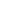 